1. 04. 2020r. plastyka kl. IV  Anna MajdaWpisz do zeszytu dzisiejszą datę i temat lekcjiTemat: W świecie barw. Wykonaj polecenia z karty pracy Barwy ciepłe i zimne Zaznacz właściwe dokończenie każdego ze zdań.  Barwy ciepłe to barwy:  czerwona, niebieska, fioletowa.  czerwona, pomarańczowa, żółta.  czerwona, fioletowa, żółta.  pomarańczowa, czerwona, zielona.  Do barw zimnych zalicza się barwy:  niebieską, zieloną, pomarańczową.  niebieską, zieloną, czerwoną.  C. zieloną, niebieską, fioletową.            D. zieloną, niebieską, żółtą.  Henri Matisse [czytaj: ąri matis] zastosował w obrazie Taniec  A. barwy podstawowe.  barwy dopełniające.  barwy pochodne. kontrastowe barwy ciepłe i zimne. 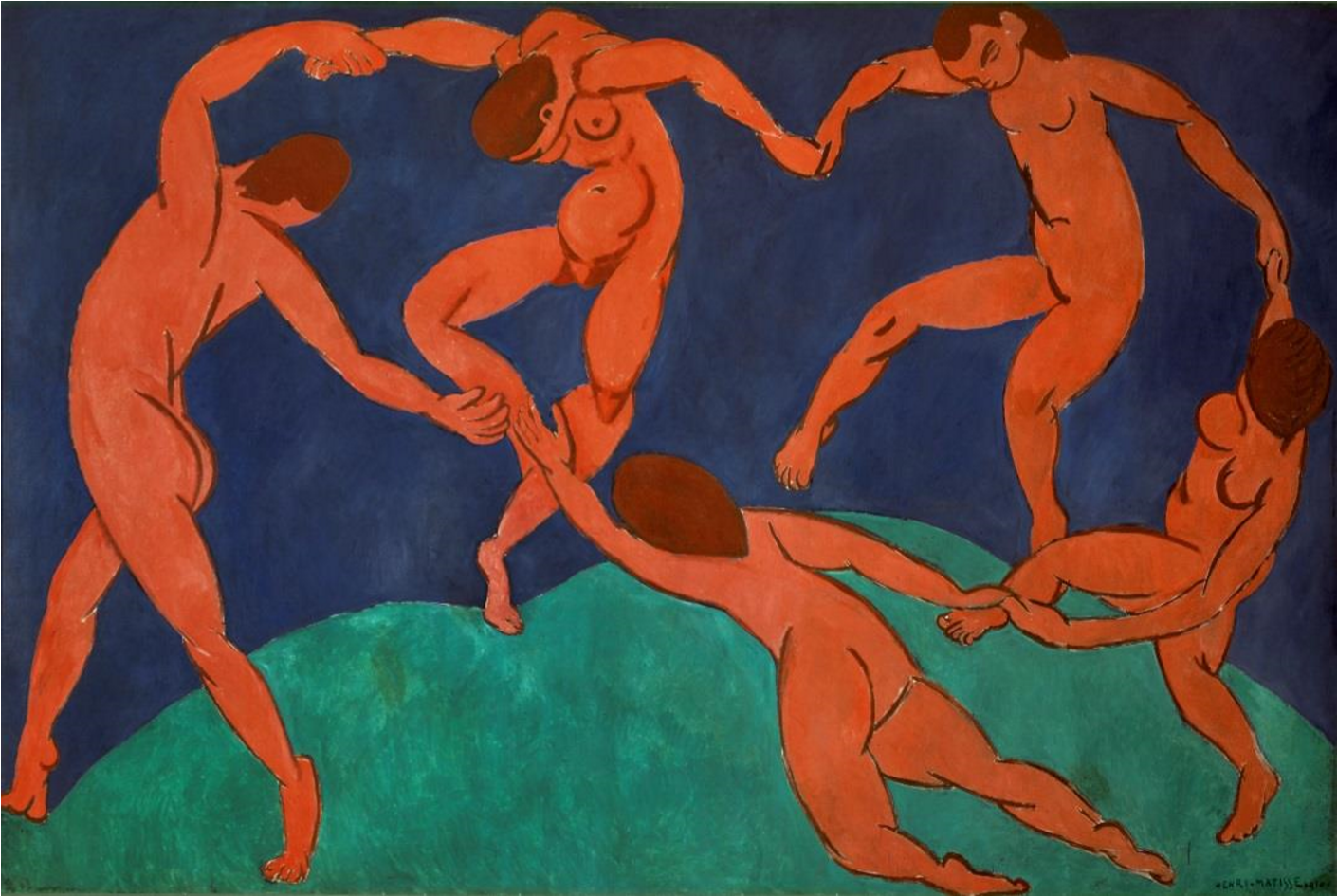 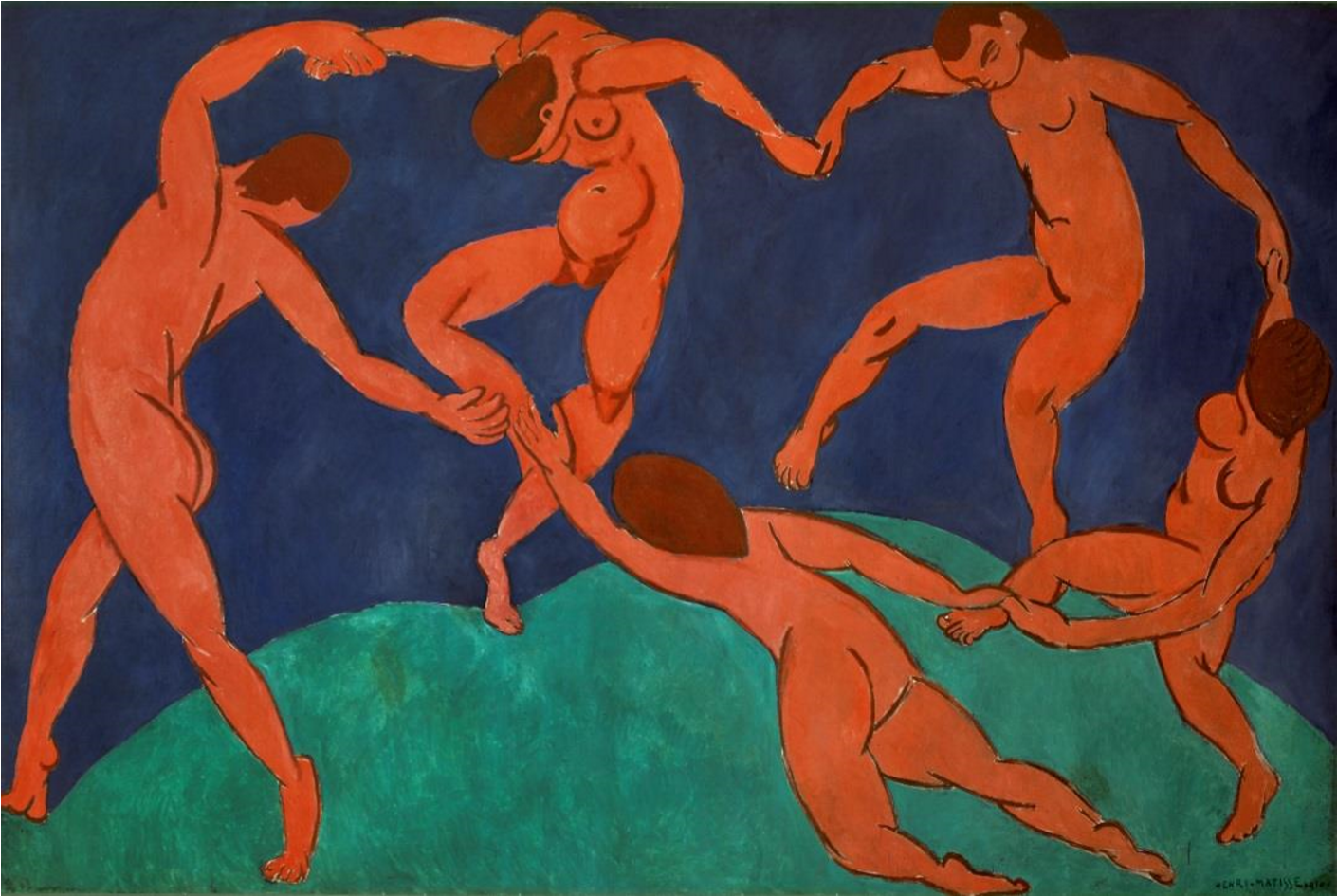 Kolorom przypisuje się różne znaczenia. Spośród podanych symboli danej barwy wybierz jeden i wpisz w odpowiednim miejscu krzyżówki. Rozwiązaniem jest nazwa muzeum, w którym znajduje się obraz Taniec Henriego Matisse’a.  Kolor biały: prostota, doskonałość, niewinność.  Kolor żółty: ciepło, energia, bogactwo.  Kolor fioletowy: skromność, skrucha, godność.  Kolor czerwony: miłość, gniew, zapał.  Kolor niebieski: niebo, tęsknota, spokój.  Kolor zielony: życie, wolność, nadzieja. Kolor czarny: zło, żałoba, nienawiść. 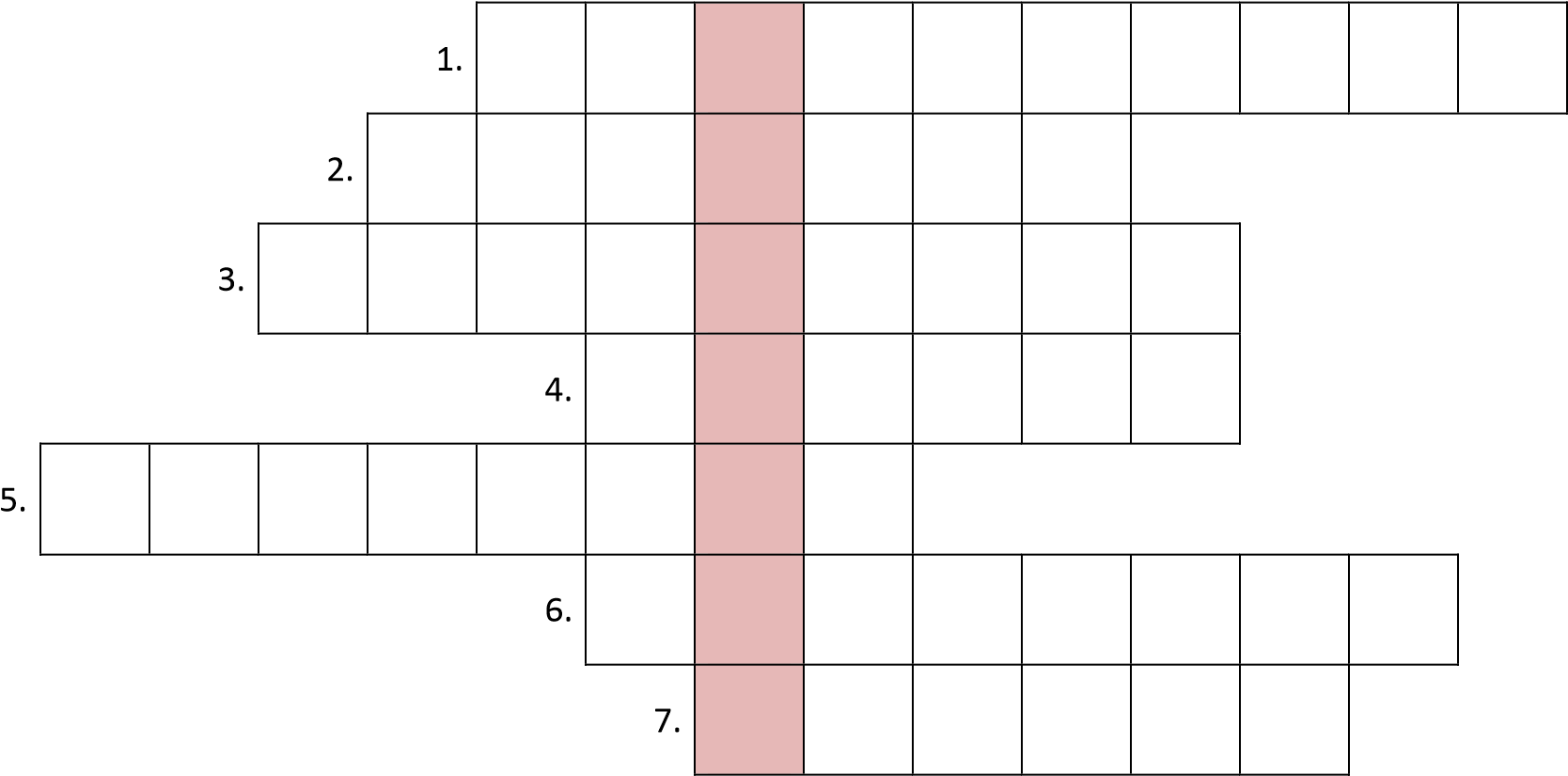 ………………………………………….  Imię i nazwisko …………………...  	………… Data 	 	Klasa 